Sir John Hunt Community College – Revision Booklet – Paper 1 Literature 8702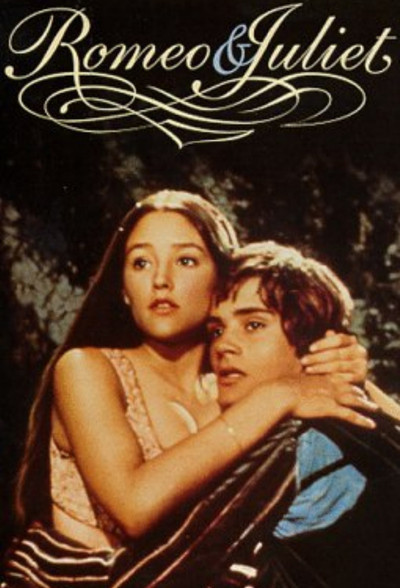 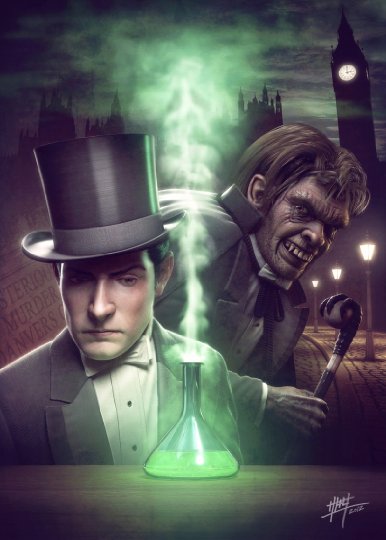 GCSE English Literature (8702)Paper 1: Shakespeare and the 19th Century NovelExemplar QuestionsWelcome!This booklet contains a wealth of practice extracts and questions for Paper 1 of your English Literature exam. This covers the Shakespeare play you have studied in Year 11, and the 19th Century Novel you studied at the start of Year 10.Both of these questions are structured in the same way, including a short-extract which you will be expected to use as a starting point for close textual analysis and discussion, before widening out the theme or character from this focus to a more holistic study of the entire text to show change or progression in such presentation.Remember that all of your English Literature exams are closed-book; this means you will not have access to the texts in your exam. This means you need to have a thorough knowledge of the texts, including ideally some key memorable quotations that you have explored and analysed in lessons.English Literature Paper 1 (8702/1)Monday 22nd May 2017		9am		HallTop Tips!Make sure you use the extract to carry out close language analysis, picking out and focusing on individual words, phrases and language features;You examiner awards you marks for making insightful and relevant points, making appropriate inferences from quotations, talking about language/form/structure, analysing the writer’s intentions, the effect of the text on its reader/audience, and the role of context.Context can mean a variety of elements, including social, cultural and historical information about when the texts are set, written or received, and how this influences our reaction to and understanding of the plot and its characters.You are not required to use quotations when referring to and discussing the whole text beyond the extract, but you may have remembered some. If you know them, use them.BoundariesYour English Literature Paper 1 Exam is worth 40% of your overall Literature grade.Each of the two sections in this exam are out of 30 marks, with Section A (Shakespeare) also carrying 4 marks for AO4 – Spelling, Punctuation and Grammar. The boundaries are as follows:ShakespeareYou are advised to spend about 50 minutes on this section.Romeo and JulietRead the following extract from Act 1 Scene 1 of Romeo and Juliet, and then answer the question that follows.At this point in the play, the Prince is reacting to the latest in a series of fights between the families of Montague and Capulet.Starting with this speech, explain the extent to which you think Shakespeare presents the Prince as a strong leader.Write about:how Shakespeare presents the Prince in this extract;how Shakespeare presents the Prince in the play as a whole.[30 marks]AO4 [4 marks]ShakespeareYou are advised to spend about 50 minutes on this section.Romeo and JulietRead the following extract from Act 1 Scene 2 of Romeo and Juliet, and then answer the question that follows.At this point in the play, Lord Capulet and Paris are discussing Juliet.Starting with this conversation, explain how far you think Shakespeare presents Lord Capulet as a good father.Write about:how Shakespeare presents Lord Capulet in this extract;how Shakespeare presents Lord Capulet in the play as a whole.[30 marks]AO4 [4 marks]ShakespeareYou are advised to spend about 50 minutes on this section.Romeo and JulietRead the following extract from Act 1 Scene 3 of Romeo and Juliet, and then answer the question that follows.At this point in the play, the nurse is remembering Juliet at a baby, when she cared for her.Starting with this speech, explain how far you think Shakespeare presents the Nurse as more of a mother to Juliet than Lady Capulet.Write about:how Shakespeare presents Nurse in this extract;how Shakespeare presents the differences between the Nurse and Lady Capulet in the play as a whole.[30 marks]AO4 [4 marks]ShakespeareYou are advised to spend about 50 minutes on this section.Romeo and JulietRead the following extract from Act 1 Scene 5 of Romeo and Juliet, and then answer the question that follows.At this point in the play, Tybalt has just come across Romeo at the Capulet ball.Starting with this conversation, explain the extent to which you think Shakespeare presents Tybalt as a villain.Write about:how Shakespeare presents Tybalt in this extract;how Shakespeare presents Tybalt in the play as a whole.[30 marks]AO4 [4 marks]ShakespeareYou are advised to spend about 50 minutes on this section.Romeo and JulietRead the following extract from Act 2 Scene 1 of Romeo and Juliet, and then answer the question that follows.At this point in the play, Romeo is in the orchard, watching Juliet on her balcony.Starting with this soliloquy, explain how far you think Shakespeare presents Romeo as a hopeless romantic.Write about:how Shakespeare presents Romeo in this extract;how Shakespeare presents Romeo in the play as a whole.[30 marks]AO4 [4 marks]ShakespeareYou are advised to spend about 50 minutes on this section.Romeo and JulietRead the following extract from Act 2 Scene 3 of Romeo and Juliet, and then answer the question that follows.At this point in the play, Romeo is confessing his love for Juliet to Friar Lawrence.Starting with this exchange, explore Shakespeare’s ideas about the role and status of the Church.Write about:how Shakespeare presents Church in this extract;how Shakespeare presents Church in the play as a whole.[30 marks]AO4 [4 marks]ShakespeareYou are advised to spend about 50 minutes on this section.Romeo and JulietRead the following extract from Act 3 Scene 1 of Romeo and Juliet, and then answer the question that follows.At this point in the play, Mercutio and Tybalt fight, and Mercutio is fatally wounded.Starting with this conversation, explain how far you think Shakespeare presents Mercutio as a character of contrasts.Write about:how Shakespeare presents different aspects of Mercutio’s character in this extract;how Shakespeare presents different aspects of Mercutio’s character in the play as a whole.[30 marks]AO4 [4 marks]ShakespeareYou are advised to spend about 50 minutes on this section.Romeo and JulietRead the following extract from Act 3 Scene 1 of Romeo and Juliet, and then answer the question that follows.At this point in the play, Lady Capulet and Montague are trying to persuade the Prince to punish the other family for Mercutio and Tybalt’s deaths.Starting with this exchange, explain how Shakespeare presents attitudes to and the role of justice.Write about:how Shakespeare presents justice in this extract;how Shakespeare presents justice in the play as a whole.[30 marks]AO4 [4 marks]ShakespeareYou are advised to spend about 50 minutes on this section.Romeo and JulietRead the following extract from Act 3 Scene 1 of Romeo and Juliet, and then answer the question that follows.At this point in the play, Romeo fights Tybalt in revenge for Tybalt having killed Mercutio.Starting with this exchange, explain how Shakespeare presents different types of conflict in the play.Write about:how Shakespeare presents conflict in this extract;how Shakespeare presents different ideas about conflict in the play as a whole.[30 marks]AO4 [4 marks]		ShakespeareYou are advised to spend about 50 minutes on this section.Romeo and JulietRead the following extract from Act 3 Scene 5 of Romeo and Juliet, and then answer the question that follows.At this point in the play, Juliet is resisting her father’s attempts to get her to marry Paris.Starting with this exchange, explain how far you think Shakespeare presents Juliet as a faithful daughter.Write about:how Shakespeare presents Juliet in this extract;how Shakespeare presents Juliet in the play as a whole.[30 marks]AO4 [4 marks]		ShakespeareYou are advised to spend about 50 minutes on this section.Romeo and JulietRead the following extract from Act 4 Scene 1 of Romeo and Juliet, and then answer the question that follows.At this point in the play, Juliet is expressing her displeasure at her impending marriage to Paris.Starting with this exchange, explain Shakespeare’s presents of attitudes to women.Write about:how Shakespeare presents the role of women in this extract;how Shakespeare presents the role of women in the play as a whole.[30 marks]AO4 [4 marks]		ShakespeareYou are advised to spend about 50 minutes on this section.Romeo and JulietRead the following extract from Act 4 Scene 1 of Romeo and Juliet, and then answer the question that follows.At this point in the play, Friar Lawrence describes a plan to Juliet for her to fake her own death to avoid marrying Paris.‘Friar Lawrence is the biggest villain in the play because of his manipulation of other characters; he alone is responsible for the deaths of Romeo and Juliet’.Starting with this speech, explain how far you agree with this statement.Write about:how Friar Lawrence presents himself in this speech;how Shakespeare presents Friar Lawrence in the play as a whole.[30 marks]AO4 [4 marks]		ShakespeareYou are advised to spend about 50 minutes on this section.Romeo and JulietRead the following extract from Act 4 Scene 3 of Romeo and Juliet, and then answer the question that follows.At this point in the play, Juliet is about to take a potion given to her by the Friar Lawrence in order to appear dead, and therefore avoid her wedding to Paris.Starting with this speech, explore Shakespeare’s ideas about fate.Write about:how Shakespeare presents fate in this speech;how Shakespeare presents fate in the play as a whole.[30 marks]AO4 [4 marks]		ShakespeareYou are advised to spend about 50 minutes on this section.Romeo and JulietRead the following extract from Act 5 Scene 1 of Romeo and Juliet, and then answer the question that follows.At this point in the play, Romeo awaits news of Juliet during his banishment; he is unaware that Juliet is believed to have died because of her taking Friar Lawrence’s potion.Starting with this speech, explain Shakespeare’s ideas and suggestions about love.Write about:how Shakespeare presents love in this speech;how Shakespeare presents love in the play as a whole.[30 marks]AO4 [4 marks]		ShakespeareYou are advised to spend about 50 minutes on this section.Romeo and JulietRead the following extract from Act 5 Scene 3 of Romeo and Juliet, and then answer the question that follows.At this point in the play, Capulet, Montague and the Prince reflect on the consequences of the recent deaths of Romeo and Juliet.Starting with this exchange, explain how you think Shakespeare presents ideas about death.Write about:how Shakespeare presents death and its consequences in this speech;how Shakespeare presents death in the play as a whole.[30 marks]AO4 [4 marks]The 19th-Century NovelYou are advised to spend about 50 minutes on this section.Robert Louis Stevenson: The Strange Case of Dr Jekyll and Mr HydeRead the following extract from Chapter 1 of The Strange Case of Dr Jekyll and Mr Hyde and then answer the question that follows.In this extract, the reader is introduced to the character of Mr Utterson.Starting with this extract, what are some of the different ideas Stevenson presents about Mr Utterson?Write about:how Stevenson presents Mr Utterson in this extract;how Stevenson presents, develops and uses the character of Mr Utterson in the novel as a whole.[30 marks]The 19th-Century NovelYou are advised to spend about 50 minutes on this section.Robert Louis Stevenson: The Strange Case of Dr Jekyll and Mr HydeRead the following extract from Chapter 1 of The Strange Case of Dr Jekyll and Mr Hyde and then answer the question that follows.In this extract, the reader is introduced to the sinister door that Mr Hyde is frequently seen using.Starting with this extract, how does Stevenson make use of contrasts in his novel?Write about:how Stevenson presents contrasts and differences in this extract;how Stevenson makes use of different contrasts throughout the novel as a whole.[30 marks]The 19th-Century NovelYou are advised to spend about 50 minutes on this section.Robert Louis Stevenson: The Strange Case of Dr Jekyll and Mr HydeRead the following extract from Chapter 1 of The Strange Case of Dr Jekyll and Mr Hyde and then answer the question that follows.In this extract, Mr Utterson recalls the story he has heard of Mr Hyde colliding with a young girl in the street.Starting with this extract, how does Stevenson show that importance of people’s judgement of others?Write about:how Stevenson presents the judgement of Hyde in this extract;how Stevenson presents the judgement of other characters and its consequences in the novel as a whole.[30 marks]The 19th-Century NovelYou are advised to spend about 50 minutes on this section.Robert Louis Stevenson: The Strange Case of Dr Jekyll and Mr HydeRead the following extract from Chapter 1 of The Strange Case of Dr Jekyll and Mr Hyde and then answer the question that follows.In this extract, Mr Enfield tries to describe his feelings about Mr Hyde to Mr Utterson.Starting with this extract, how does Stevenson forward ideas about secrets and secrecy in his novel?Write about:how Stevenson presents secrecy in this extract;how Stevenson presents secrecy and its consequences in the novel as a whole.[30 marks]The 19th-Century NovelYou are advised to spend about 50 minutes on this section.Robert Louis Stevenson: The Strange Case of Dr Jekyll and Mr HydeRead the following extract from Chapter 2 of The Strange Case of Dr Jekyll and Mr Hyde and then answer the question that follows.In this extract, Mr Utterson and Dr Lanyon are discussing Dr Jekyll, and his apparent connections with Mr Hyde.Starting with this extract, how does Stevenson suggest a difference between conventionality and unconventionality?Write about:how Stevenson presents conventionality and unconventionality in this extract;how Stevenson presents different examples of unconventionality, and reactions to them, in the novel as a whole.[30 marks]The 19th-Century NovelYou are advised to spend about 50 minutes on this section.Robert Louis Stevenson: The Strange Case of Dr Jekyll and Mr HydeRead the following extract from Chapter 2 of The Strange Case of Dr Jekyll and Mr Hyde and then answer the question that follows.In this extract, Mr Utterson waits outside Mr Hyde’s door in order to meet the man he has heard so much about.Starting with this extract, how does Stevenson deliberately use the setting of his novel to convey ideas about Mr Hyde’s character? Write about:how Stevenson uses the setting of this extract to create ideas about Mr Hyde;how Stevenson presents Mr Hyde in different settings to suggest ideas about him in the novel as a whole.[30 marks]The 19th-Century NovelYou are advised to spend about 50 minutes on this section.Robert Louis Stevenson: The Strange Case of Dr Jekyll and Mr HydeRead the following extract from Chapter 2 of The Strange Case of Dr Jekyll and Mr Hyde and then answer the question that follows.In this extract, Mr Utterson has just met Mr Hyde for the first time.Starting with this extract, how does Stevenson present Mr Hyde as a frightening outsider? Write about:how Stevenson presents Mr Hyde in this extract;how Stevenson presents Mr Hyde as a frightening outsider in the novel as a whole.[30 marks]The 19th-Century NovelYou are advised to spend about 50 minutes on this section.Robert Louis Stevenson: The Strange Case of Dr Jekyll and Mr HydeRead the following extract from Chapter 3 of The Strange Case of Dr Jekyll and Mr Hyde and then answer the question that follows.In this extract, Mr Utterson has asked Dr Jekyll about his knowledge of, friendship and relationship with Mr Hyde.Starting with this extract, how does Stevenson present the friendship between Jekyll and Utterson? Write about:how Stevenson presents Jekyll’s relationship with Utterson in this extract;how Stevenson presents and develops the changes in their relationship throughout the novel as a whole.[30 marks]The 19th-Century NovelYou are advised to spend about 50 minutes on this section.Robert Louis Stevenson: The Strange Case of Dr Jekyll and Mr HydeRead the following extract from Chapter 4 of The Strange Case of Dr Jekyll and Mr Hyde and then answer the question that follows.In this extract, Mr Hyde is witnessed violently attacking and murdering Sir Danvers Carew by a young maid looking out of her window.Starting with this extract, explore the extent to which you think Stevenson suggests that Hyde is more like an animal than human?Write about:how Stevenson presents Hyde in the extract;how Stevenson presents and develops ideas about the Hyde’s lack of humanity in the novel as a whole.[30 marks]The 19th-Century NovelYou are advised to spend about 50 minutes on this section.Robert Louis Stevenson: The Strange Case of Dr Jekyll and Mr HydeRead the following extract from Chapter 5 of The Strange Case of Dr Jekyll and Mr Hyde and then answer the question that follows.In this extract, Mr Utterson goes to visit Dr Jekyll shortly after Mr Hyde has viciously murdered Sir Danvers Carew.Starting with this extract, how does Stevenson present Dr Jekyll as an isolated and confused character?Write about:how Stevenson presents Dr Jekyll in the extract;how Stevenson presents and develops the character of Dr Jekyll in the novel as a whole.[30 marks]The 19th-Century NovelYou are advised to spend about 50 minutes on this section.Robert Louis Stevenson: The Strange Case of Dr Jekyll and Mr HydeRead the following extract from Chapter 6 of The Strange Case of Dr Jekyll and Mr Hyde and then answer the question that follows.In this extract, Mr Utterson visits Dr Lanyon to discuss Dr Jekyll, but finds Lanyon ill and close to death.Starting with this extract, how does Stevenson present Dr Lanyon to be scared and intimidated by his knowledge of Dr Jekyll?Write about:how Stevenson presents Dr Lanyon in the extract;how Stevenson presents and develops the character of Dr Lanyon, and his relationship with Dr Jekyll, in the novel as a whole.[30 marks]The 19th-Century NovelYou are advised to spend about 50 minutes on this section.Robert Louis Stevenson: The Strange Case of Dr Jekyll and Mr HydeRead the following extract from Chapter 7 of The Strange Case of Dr Jekyll and Mr Hyde and then answer the question that follows.In this extract, Mr Utterson and Mr Enfield see Dr Jekyll out of his window, but their visit is suddenly cut short.Starting with this extract, how does Stevenson present the theme of repression?Write about:how Stevenson presents repression in the extract;how Stevenson presents and shows the consequences of repression in the rest of the novel.[30 marks]The 19th-Century NovelYou are advised to spend about 50 minutes on this section.Robert Louis Stevenson: The Strange Case of Dr Jekyll and Mr HydeRead the following extract from Chapter 8 of The Strange Case of Dr Jekyll and Mr Hyde and then answer the question that follows.In this extract, Mr Utterson and Mr Enfield see Dr Jekyll out of his window, but their visit is suddenly cut short.Starting with this extract, how does Stevenson present ideas about urban landscapes?Write about:how Stevenson presents the urban landscapes in the extract;how Stevenson presents and uses urban landscapes in the rest of the novel.[30 marks]The 19th-Century NovelYou are advised to spend about 50 minutes on this section.Robert Louis Stevenson: The Strange Case of Dr Jekyll and Mr HydeRead the following extract from Chapter 10 of The Strange Case of Dr Jekyll and Mr Hyde and then answer the question that follows.In this extract, Dr Jekyll is describing the day he unexpectedly transformed in Mr Hyde in Regent’s Park, and how he called on Dr Lanyon for help.Starting with this extract, what thoughts and ideas does Stevenson present about the duality of human nature?Write about:how Stevenson presents the duality of human nature in this extract;how Stevenson presents and develops ideas about the duality of human nature, particularly between Jekyll and Hyde, in the novel as a whole.[30 marks]The 19th-Century NovelYou are advised to spend about 50 minutes on this section.Robert Louis Stevenson: The Strange Case of Dr Jekyll and Mr HydeRead the following extract from Chapter 10 of The Strange Case of Dr Jekyll and Mr Hyde and then answer the question that follows.In this extract, Dr Jekyll is describing his first experience of taking his potion and transforming into Mr Hyde.Starting with this extract, how does Stevenson present science in the novel?Write about:how Stevenson presents science in this extract;how Stevenson presents and develops ideas about science in the novel as a whole.[30 marks]